Краснодарский край  Курганинский район  станица  НовоалексеевскаяКраевой конкурс экологических проектов «Волонтёры могут всё».Номинация «Герои Отечества ».Индивидуальное участие.Проект «Они всегда в наших сердцах»Автор проекта: Чернякова Елена Александровна.Паспорт проекта.Проект «Они всегда в наших сердцах».Автор проекта: Чернякова Елена Александровна.Дата рождения: 19. 07. 2005г.Почтовый адрес: 352412, Краснодарский край, Курганинский район, ст-ца Новоалексеевская, ул.Красная 36.Моб.тел.: 89528482114Эл.почта: cernakovaelena54@gmail.comРуководитель проекта: Блохина Ольга Александровна МАОУ СОШ №6 им. А. Г. МурановаЦель проекта:- уход за мемориальными комплексами;-  благоустройство и озеленение территории захоронения.Задачи проекта:-  содействовать развитию инициативы и творчества через организацию социально значимой деятельности – благоустройства памятника;-  сформировать чувство личной ответственности за состояние данного участка;-  содействовать улучшению обстановки.Целевая аудитория проекта: учащиеся средних и старших классов школы.Сроки реализации проекта:  2020-2021 год.Этапы реализации проекта:1 этап – подготовительный –ноябрь- декабрь 2020-2021год;2 этап – практический (исследовательский) –январь– февраль 2021 года;3 этап – обобщающий –февраль-март 2021 года.Проект реализуется на территории Новоалексеевской МАОУ СОШ № 6 им. А. Г. Муранова Курганинского района.Краткое описание механизма реализации проекта.I этап – Подготовительный. Определение цели и задач проекта.Опрос одноклассников по теме: «Каким я вижу памятное захоронение».Сбор и обработка информации, исследования по теме проекта. Выполнение эскиза ландшафтного дизайна памятника.Выполнение эскизов. Выбор цветочных культур для посадки и материалов. II этап – Практический. Выращивание рассады цветов. Разбивка цветников на территории. Высадка выращенной рассады. Уход за растениями. Поддержание порядка и прополка.III этап – Обобщающий.Анализ полученных результатов и обобщение опыта.     Ожидаемые результаты:-  благоустройство и озеленение территории;-  исследование различных цветочных культур;-  повышение экологической культуры; -  привлечение внимания населения станицы к необходимости озеленения и благоустройства памятника.Волонтерская деятельность широко распространена во всех странах мира. Причем труд волонтеров с каждым годом становится все более значимым ресурсом мировой экономики. Волонтеры – это добровольцы осуществляющие социально значимую деятельность по своей воле посредством личного вклада и предлагающие свою помощь безвозмездно. Волонтерство – это не единичное явление, а установившееся и постоянно совершенствующееся течение современного общества. Волонтерская деятельность способствует изменению мировоззрения самих людей и тех, кто рядом, и приносит пользу, как государству, так и самим волонтерам которые посредством волонтерской деятельности развивают свои умения и навыки удовлетворяют потребность в общении и самоуважении осознают свою полезность и нужность получают благодарность за свой труд развивают в себе важные личностные качества на деле следуют своим моральным принципам и открывают более духовную сторону жизни. Развитие волонтерского движения приносит пользу государству и гражданам.Стержнем всего российского воспитания является патриотизм. Понятие «патриотизм» включает в себя любовь к Родине, к земле, где родился и вырос, гордость за исторические свершения народа. Но в силу последних перемен все более заметной стала утрата нашим обществом традиционного российского патриотического сознания. Поэтому необходимо ещё до школы сформировать у детей первоначальные достоверные представления об истории нашей Родины, интерес к её изучению в будущем.Этот праздник очень важен для современной России, ведь он концентрирует в себя весь исторический опыт и славные ратные традиции наших Вооружённых сил; объединяет историю воинских подвигов и героев армии России со дня её создания и до сегодняшних дней.В каждой стране есть свои герои, и именно на их опыте, на их подвигах воспитывается молодое поколение. Наша Родина, Россия, - страна героическая. В тысячелетней её истории военных лет в общей сложности было больше, чем годов мирных. Но, какие бы враги не бросали нам вызов, мы выстояли. И надо, чтобы молодёжь в любых условиях была готова встать на защиту страны – нужны примеры героизма, не показного, не показушного, а истинного.Герой это, прежде всего, труженик войны, где ему для этого ратная судьба не назначила место – в окопе или в Генеральном штабе. Если он командир, то, прежде всего, такой, который бережет своих солдат, выполняет поставленные задачи не числом, а умением, не только личной храбростью, но и за счёт опыта, настойчивости, самых скрупулёзных расчётов в период подготовки к сражению.На всю жизнь остаётся у человека любовь к цветам, привитая с детства, и где бы он ни жил – везде и всюду будет разводить цветы.  Я уверена, что создание элементов ландшафтного дизайна на пришкольной  территории  может: -  привлечь внимание   учащихся   и их родителей к экологическим проблемам; -  повысить экологической культуры учащихся; -  повысить  социальную активность населения;- привлечение внимания населения станицы к необходимости озеленения и благоустройства территории по месту жительства. Я состою в волонтерской организации “Открытые сердца”. Наша организация состоит из добрых, вежливых, безотказных, готовых прийти в любой момент на помощь любому, будь то человек или животное. За время существованияорганизации я с ребятами сделали много добрых делю. О некоторых из них я сейчас расскажу.В нашей станице есть памятник (приложение 1) . Волонтеры нашей школы обязаны ухаживать за ним. Он выглядит очень опрятно и красиво…..Уборка территории вокруг памятника закреплена за обучающимися школы и волонтерами. Все дальше уходит война, и людей, которые помнят об этих событиях, почти не остается, а памятник, останется и будет памятью для подрастающего поколения. Мы с ребятами постоянно шефствуем над памятником: следим за его состоянием, стоим в торжественном карауле при проведении митингов. Организация “Открытые сердца” круглый год бережно ухаживает за памятником: осенью убирает листья, весной прошлогоднюю траву и мусор, летом ухаживает за цветниками, зимой очищает от снега. (приложение2) Так же на нашей школьной территории есть памятник В. Ленина … Вокруг него мы сажаем цветы и ухаживаем за ними… (приложение 3,4) В классах МАОУ СОШ №6 им. А.Г. Муранова, проходят классные часы, посвященные героям, которые защищали нас в годы войны!!!(приложение 5)Приложение 1.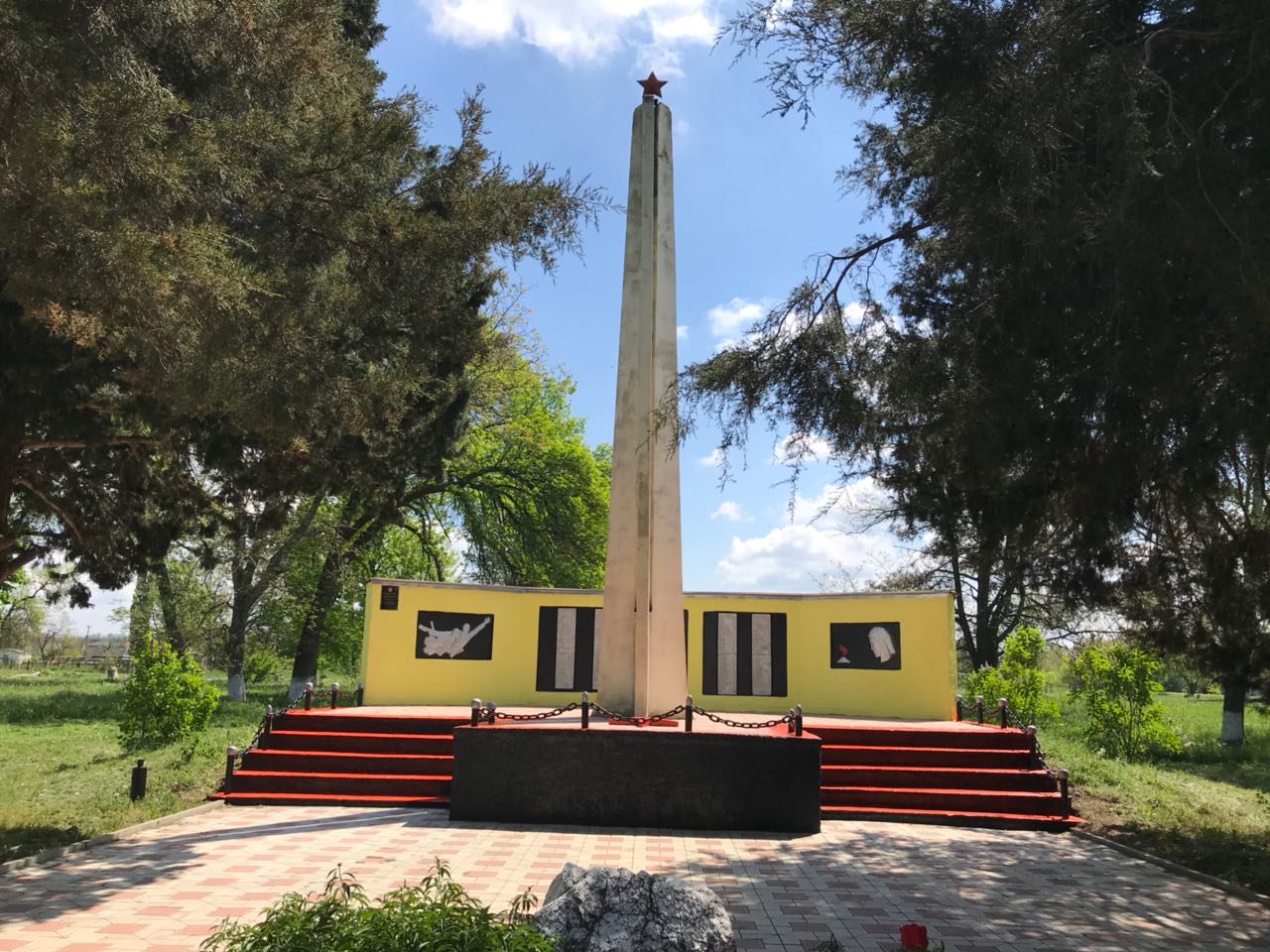 Приложение 2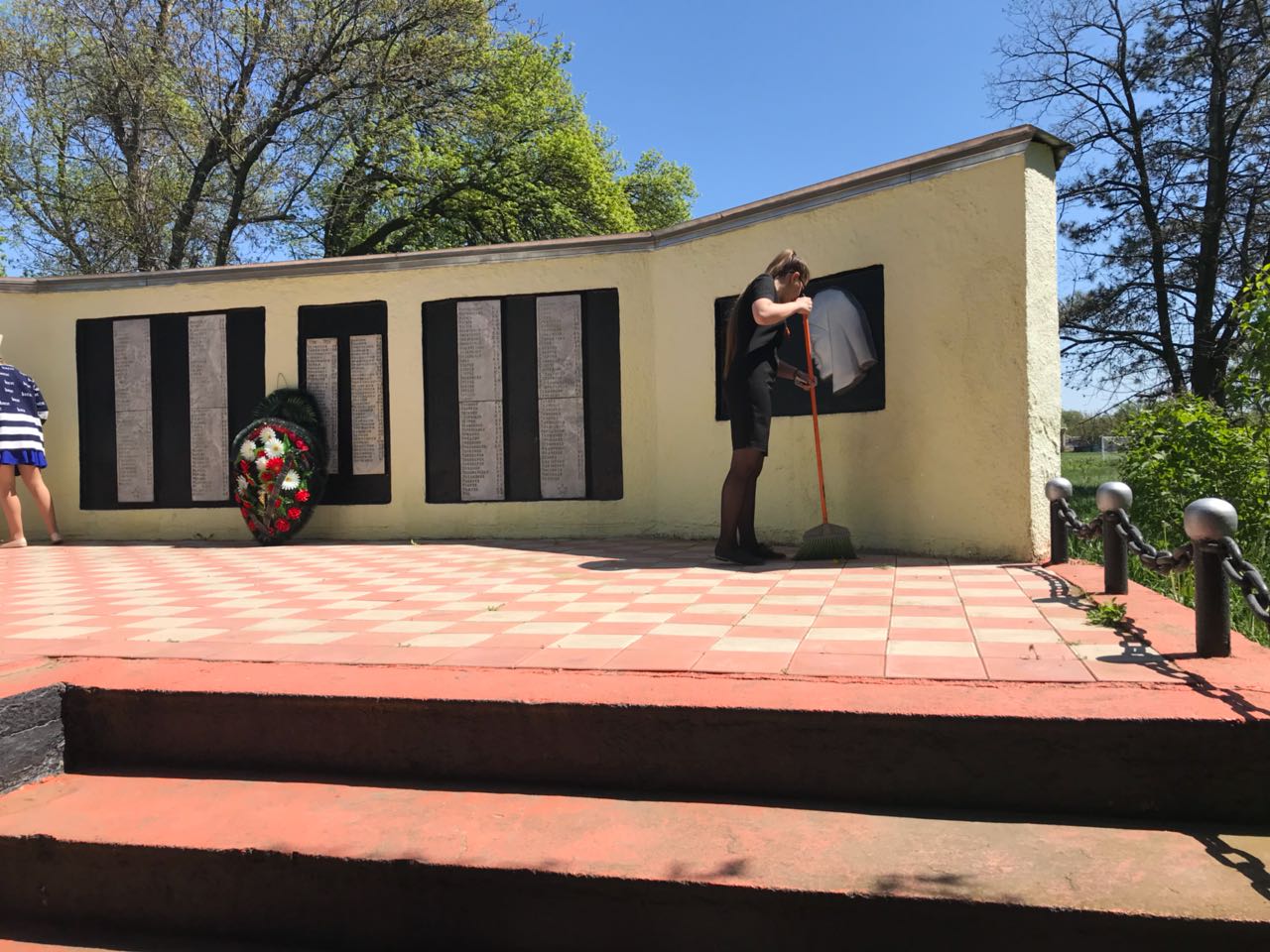 Приложение 3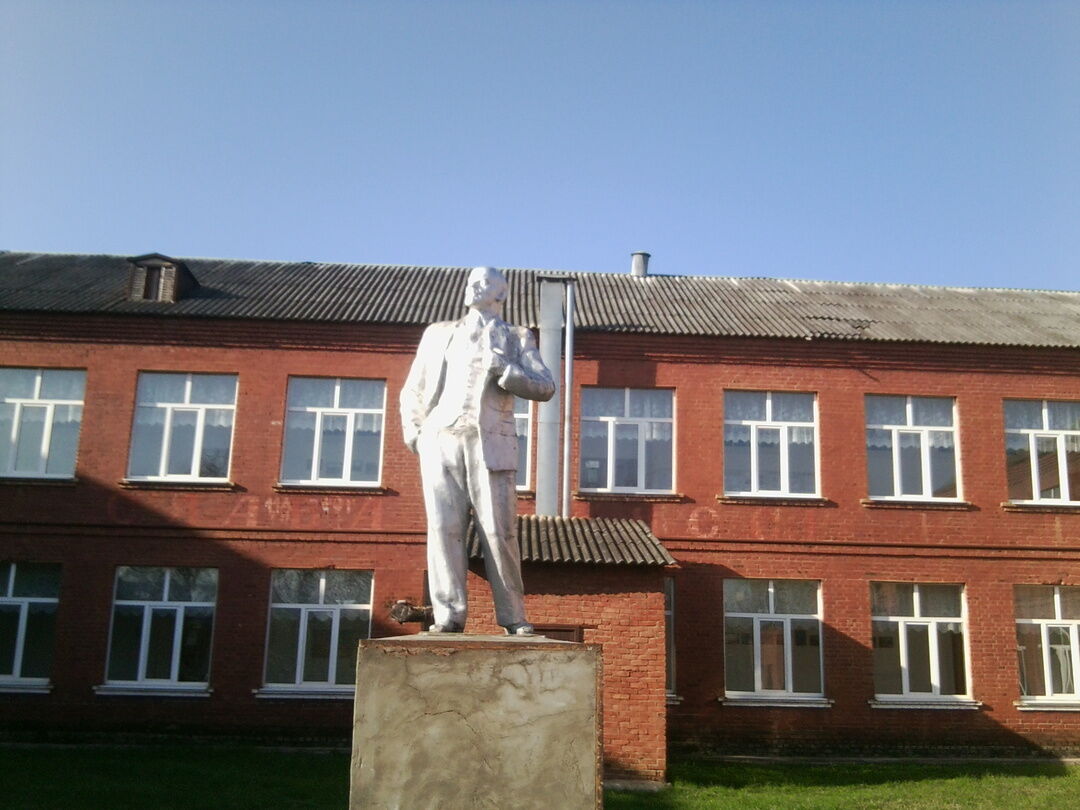 Приложение 4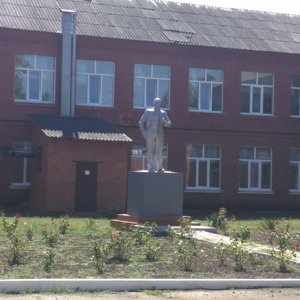 Приложение 5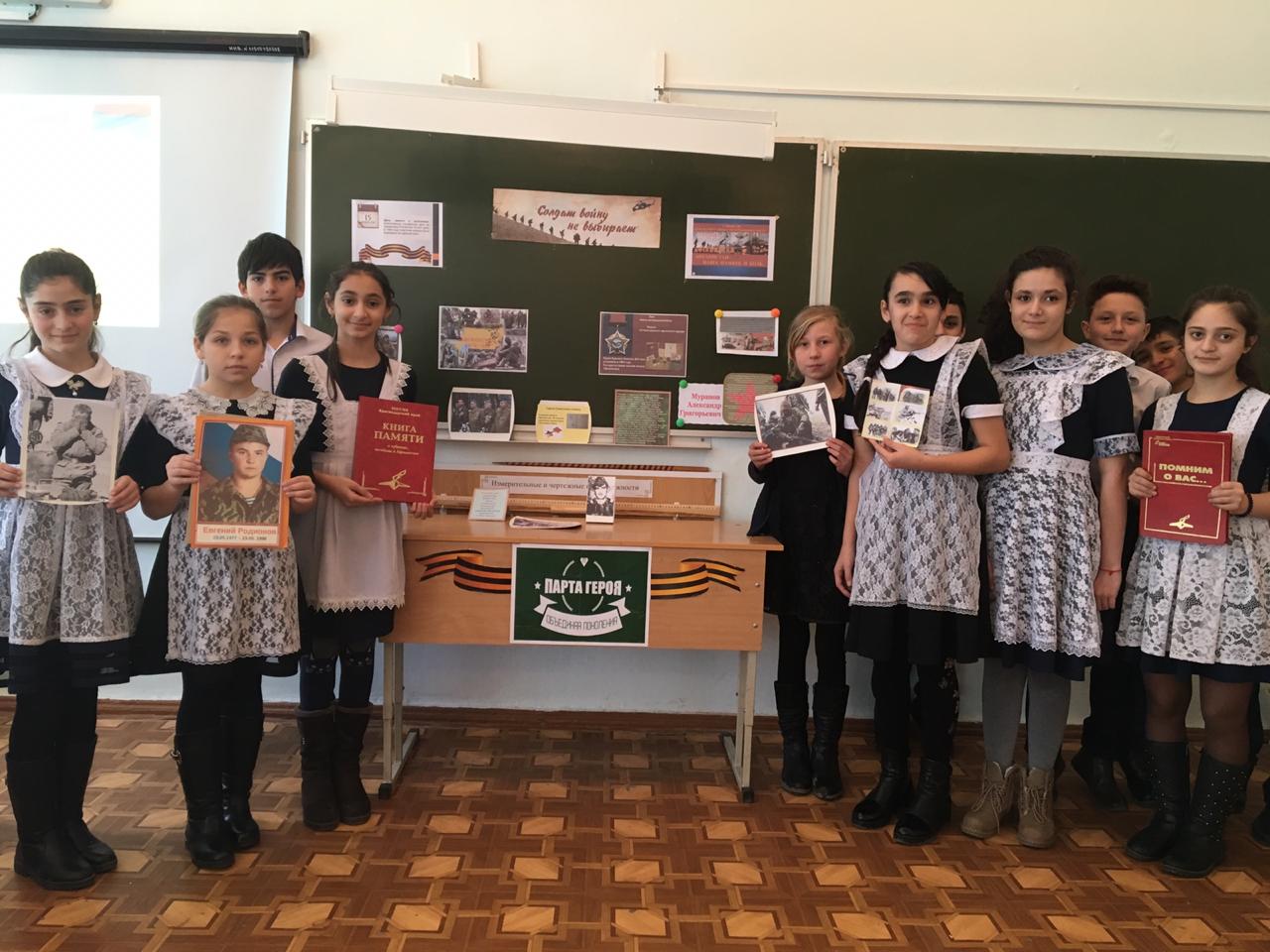 